Other Ideas to Consider:Thematic programsInvite community members to the programInvite non-member educators to a program about an education related topicTie a program to the projectOffer CPE credit for a program for members and non-membersAsk new members to present in groupsLeave time for fun, music and social interactionInclude an assortment of topics, e.g., technology, education, personal, societyPeriodically include things that highlight the SocietyMeet some place differentHave a summer socialAfter a meeting, members should say . . .“That was really interesting.” “That was fun.”“I did not know that.” “I’m glad I came.”Remember our purposes:To uniteTo honorTo advanceTo initiate, endorse and support desirable legislationTo endow scholarshipsTo stimulate personal and professional growthTo inform2021-23 Committee MembersArea 1 Lynda Anderson, Chair Area 2 Rhonda HallArea 3 Pat Bumpus Area 4 Kay Bollom Area 5 Rachel Medrano Area 6 Amy O’Neil Area 7 Darlene Hargett Area 8 Penny Walker Area 9 Kay Keeland Area 10 Susanne Stidom Area 11 Meliessa DennyArea 12 Karen Alexander Area 13 VacantArea 14 VacantArea 15 VacantArea 16 Dee Ann Archer Area 17 VacantArea 18 VacantState President, Shalan InmonWebsiteswww.dkgtexas.org www.astef.org www.dkg.orgContact Information tsoprogramsprojectsdkg@gmail.comTHE DELTA KAPPA GAMMA SOCIETY INTERNATIONALTexas State Organization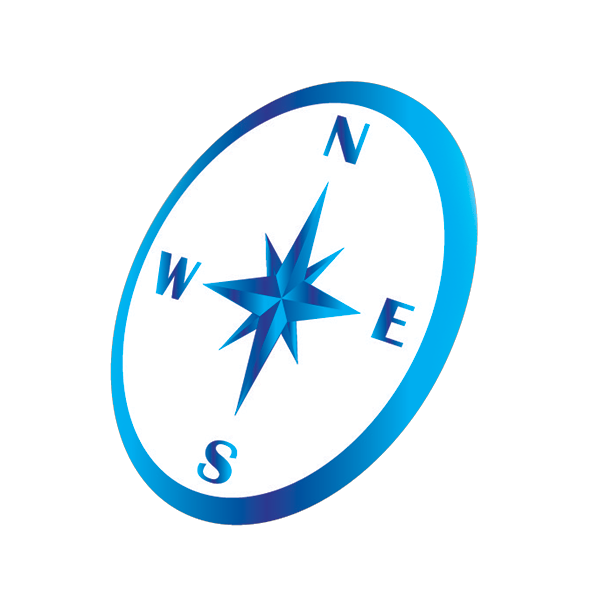 PROGRAMS& SERVICE PROJECTSJune, 2023 Mc Allen TexasA successful program: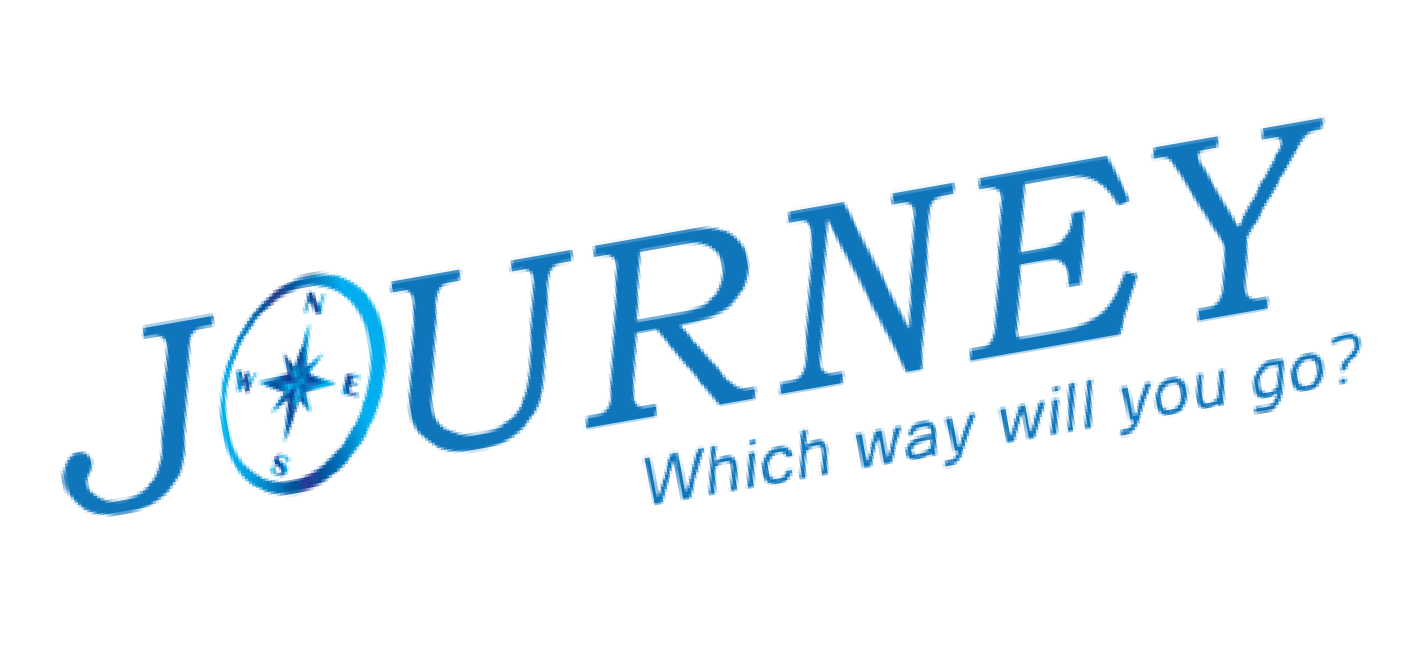 Has a relevant topicIs enjoyableReflects the interests and needs of the membersReflects an awareness of chapter demographicsIncludes personal experiences to emphasize key pointsRefrains from lecture/in-service typeHow will good programs affect membership?Encourage attendanceKeep members engaged and interested in the chapter and in each otherInform members of economic, social, political and educational issues that can be used in their personal and professional environmentsEncourage fellowshipWhy do we have programs?FellowshipInformation EducationEntertainment InspirationpresentationsEncourages member participationIs respectful of timeProvides pertinent data for members to use at a later date.A successful presentation:Is organizedHas a presenter:*with sound and thorough subject knowledge*is conscientious of time*is aware of audience demographicsHas well prepared materialsIncludes ice breakers or other interactive activity that encourages veteran and new member interactionCreate awarenessWhere to find program and project ideas:Members themselvesDKG International www.dkg.orgAlpha State Texas Educational Foundation www.astef.orglist grants for service projects that that have been awarded a grantSocial issuesNewspapersCommunity activities, events and facilitiesCurrent events